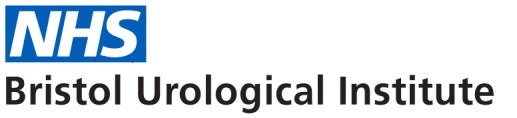 Female twoc referral formFemale twoc referral formFemale twoc referral formFemale twoc referral formFemale twoc referral formFemale twoc referral formFemale twoc referral formFemale twoc referral formFemale twoc referral formFemale twoc referral formFemale twoc referral formFemale twoc referral formFemale twoc referral formFemale twoc referral formFemale twoc referral formFemale twoc referral formFemale twoc referral formFemale twoc referral formFemale twoc referral formFemale twoc referral formFemale twoc referral formFemale twoc referral formPlease email this completed for to UrologyTWOCReferrals@nbt.nhs.ukPlease email this completed for to UrologyTWOCReferrals@nbt.nhs.ukPlease email this completed for to UrologyTWOCReferrals@nbt.nhs.ukPlease email this completed for to UrologyTWOCReferrals@nbt.nhs.ukPlease email this completed for to UrologyTWOCReferrals@nbt.nhs.ukPlease email this completed for to UrologyTWOCReferrals@nbt.nhs.ukPlease email this completed for to UrologyTWOCReferrals@nbt.nhs.ukPlease email this completed for to UrologyTWOCReferrals@nbt.nhs.ukPlease email this completed for to UrologyTWOCReferrals@nbt.nhs.ukPlease email this completed for to UrologyTWOCReferrals@nbt.nhs.ukPlease email this completed for to UrologyTWOCReferrals@nbt.nhs.ukPlease email this completed for to UrologyTWOCReferrals@nbt.nhs.ukPlease email this completed for to UrologyTWOCReferrals@nbt.nhs.ukPlease email this completed for to UrologyTWOCReferrals@nbt.nhs.ukPlease email this completed for to UrologyTWOCReferrals@nbt.nhs.ukPlease email this completed for to UrologyTWOCReferrals@nbt.nhs.ukPlease email this completed for to UrologyTWOCReferrals@nbt.nhs.ukPlease email this completed for to UrologyTWOCReferrals@nbt.nhs.ukPlease email this completed for to UrologyTWOCReferrals@nbt.nhs.ukPlease email this completed for to UrologyTWOCReferrals@nbt.nhs.ukPlease email this completed for to UrologyTWOCReferrals@nbt.nhs.ukPlease email this completed for to UrologyTWOCReferrals@nbt.nhs.ukPatient Name (in full):Patient Name (in full):Patient NHS Number:Patient NHS Number:Patient NHS Number:Patient NHS Number:Patient DOB:Patient DOB:Patient DOB:Patient DOB:Patient Telephone Number:Patient Telephone Number:Patient Telephone Number:Patient Telephone Number:Patient Telephone Number:Referrer details/GP Practice Details Referrer details/GP Practice Details Referrer details/GP Practice Details Referrer details/GP Practice Details Date of catheter insertionDate of catheter insertionDate of catheter insertionDate of catheter insertionWhat is the residual volume (mls)What is the residual volume (mls)What is the residual volume (mls)What is the residual volume (mls)What is the residual volume (mls)What is the residual volume (mls)What is the residual volume (mls)What is the residual volume (mls)What is the possible cause of the patient’s urinary retention? What is the possible cause of the patient’s urinary retention? What is the possible cause of the patient’s urinary retention? What is the possible cause of the patient’s urinary retention? What is the possible cause of the patient’s urinary retention? What is the possible cause of the patient’s urinary retention? What is the possible cause of the patient’s urinary retention? What is the possible cause of the patient’s urinary retention? What is the possible cause of the patient’s urinary retention? What is the possible cause of the patient’s urinary retention? What is the possible cause of the patient’s urinary retention? What is the possible cause of the patient’s urinary retention? What is the possible cause of the patient’s urinary retention? What is the possible cause of the patient’s urinary retention? What is the possible cause of the patient’s urinary retention? What is the possible cause of the patient’s urinary retention? What is the possible cause of the patient’s urinary retention? What is the possible cause of the patient’s urinary retention? What is the possible cause of the patient’s urinary retention? What is the possible cause of the patient’s urinary retention? What is the possible cause of the patient’s urinary retention? What is the possible cause of the patient’s urinary retention? (please see BUI website for retention guidelines  www.nbt.nhs.uk/bristol-urological-institute/bui-clinicians)(please see BUI website for retention guidelines  www.nbt.nhs.uk/bristol-urological-institute/bui-clinicians)(please see BUI website for retention guidelines  www.nbt.nhs.uk/bristol-urological-institute/bui-clinicians)(please see BUI website for retention guidelines  www.nbt.nhs.uk/bristol-urological-institute/bui-clinicians)(please see BUI website for retention guidelines  www.nbt.nhs.uk/bristol-urological-institute/bui-clinicians)(please see BUI website for retention guidelines  www.nbt.nhs.uk/bristol-urological-institute/bui-clinicians)(please see BUI website for retention guidelines  www.nbt.nhs.uk/bristol-urological-institute/bui-clinicians)(please see BUI website for retention guidelines  www.nbt.nhs.uk/bristol-urological-institute/bui-clinicians)(please see BUI website for retention guidelines  www.nbt.nhs.uk/bristol-urological-institute/bui-clinicians)(please see BUI website for retention guidelines  www.nbt.nhs.uk/bristol-urological-institute/bui-clinicians)(please see BUI website for retention guidelines  www.nbt.nhs.uk/bristol-urological-institute/bui-clinicians)(please see BUI website for retention guidelines  www.nbt.nhs.uk/bristol-urological-institute/bui-clinicians)(please see BUI website for retention guidelines  www.nbt.nhs.uk/bristol-urological-institute/bui-clinicians)(please see BUI website for retention guidelines  www.nbt.nhs.uk/bristol-urological-institute/bui-clinicians)(please see BUI website for retention guidelines  www.nbt.nhs.uk/bristol-urological-institute/bui-clinicians)(please see BUI website for retention guidelines  www.nbt.nhs.uk/bristol-urological-institute/bui-clinicians)(please see BUI website for retention guidelines  www.nbt.nhs.uk/bristol-urological-institute/bui-clinicians)(please see BUI website for retention guidelines  www.nbt.nhs.uk/bristol-urological-institute/bui-clinicians)(please see BUI website for retention guidelines  www.nbt.nhs.uk/bristol-urological-institute/bui-clinicians)(please see BUI website for retention guidelines  www.nbt.nhs.uk/bristol-urological-institute/bui-clinicians)(please see BUI website for retention guidelines  www.nbt.nhs.uk/bristol-urological-institute/bui-clinicians)(please see BUI website for retention guidelines  www.nbt.nhs.uk/bristol-urological-institute/bui-clinicians)Pelvic prolapse Post surgery Post surgery Pelvic masses Pelvic masses Constipation Neurological Neurological Neurological Drugs - antidepressants, nasal decongestants, anaesthetic Drugs - antidepressants, nasal decongestants, anaesthetic Drugs - antidepressants, nasal decongestants, anaesthetic Drugs - antidepressants, nasal decongestants, anaesthetic Drugs - antidepressants, nasal decongestants, anaesthetic Drugs - antidepressants, nasal decongestants, anaesthetic Drugs - antidepressants, nasal decongestants, anaesthetic Drugs - antidepressants, nasal decongestants, anaesthetic Other  Description:       Other  Description:       Other  Description:       Other  Description:       Other  Description:       Other  Description:       Other  Description:       Other  Description:       Other  Description:       Other  Description:       Other  Description:       Other  Description:       Other  Description:       What has been undertaken to investigate/reverse the cause of retention?What has been undertaken to investigate/reverse the cause of retention?What has been undertaken to investigate/reverse the cause of retention?What has been undertaken to investigate/reverse the cause of retention?What has been undertaken to investigate/reverse the cause of retention?What has been undertaken to investigate/reverse the cause of retention?What has been undertaken to investigate/reverse the cause of retention?What has been undertaken to investigate/reverse the cause of retention?What has been undertaken to investigate/reverse the cause of retention?What has been undertaken to investigate/reverse the cause of retention?What has been undertaken to investigate/reverse the cause of retention?What has been undertaken to investigate/reverse the cause of retention?What has been undertaken to investigate/reverse the cause of retention?What has been undertaken to investigate/reverse the cause of retention?What has been undertaken to investigate/reverse the cause of retention?What has been undertaken to investigate/reverse the cause of retention?What has been undertaken to investigate/reverse the cause of retention?What has been undertaken to investigate/reverse the cause of retention?What has been undertaken to investigate/reverse the cause of retention?What has been undertaken to investigate/reverse the cause of retention?What has been undertaken to investigate/reverse the cause of retention?What has been undertaken to investigate/reverse the cause of retention?Please details patient’s relevant medical historyPlease details patient’s relevant medical historyPlease details patient’s relevant medical historyPlease details patient’s relevant medical historyPlease details patient’s relevant medical historyPlease details patient’s relevant medical historyPlease details patient’s relevant medical historyPlease details patient’s relevant medical historyPlease details patient’s relevant medical historyPlease details patient’s relevant medical historyPlease details patient’s relevant medical historyPlease details patient’s relevant medical historyPlease details patient’s relevant medical historyPlease details patient’s relevant medical historyPlease details patient’s relevant medical historyPlease details patient’s relevant medical historyPlease details patient’s relevant medical historyPlease details patient’s relevant medical historyPlease details patient’s relevant medical historyPlease details patient’s relevant medical historyPlease details patient’s relevant medical historyPlease details patient’s relevant medical historyPlease details patient’s mobility - ie independently mobile/walks with frame/wheelchair bound/needs hoistPlease details patient’s mobility - ie independently mobile/walks with frame/wheelchair bound/needs hoistPlease details patient’s mobility - ie independently mobile/walks with frame/wheelchair bound/needs hoistPlease details patient’s mobility - ie independently mobile/walks with frame/wheelchair bound/needs hoistPlease details patient’s mobility - ie independently mobile/walks with frame/wheelchair bound/needs hoistPlease details patient’s mobility - ie independently mobile/walks with frame/wheelchair bound/needs hoistPlease details patient’s mobility - ie independently mobile/walks with frame/wheelchair bound/needs hoistPlease details patient’s mobility - ie independently mobile/walks with frame/wheelchair bound/needs hoistPlease details patient’s mobility - ie independently mobile/walks with frame/wheelchair bound/needs hoistPlease details patient’s mobility - ie independently mobile/walks with frame/wheelchair bound/needs hoistPlease details patient’s mobility - ie independently mobile/walks with frame/wheelchair bound/needs hoistPlease details patient’s mobility - ie independently mobile/walks with frame/wheelchair bound/needs hoistPlease details patient’s mobility - ie independently mobile/walks with frame/wheelchair bound/needs hoistPlease details patient’s mobility - ie independently mobile/walks with frame/wheelchair bound/needs hoistPlease details patient’s mobility - ie independently mobile/walks with frame/wheelchair bound/needs hoistPlease details patient’s mobility - ie independently mobile/walks with frame/wheelchair bound/needs hoistPlease details patient’s mobility - ie independently mobile/walks with frame/wheelchair bound/needs hoistPlease details patient’s mobility - ie independently mobile/walks with frame/wheelchair bound/needs hoistPlease details patient’s mobility - ie independently mobile/walks with frame/wheelchair bound/needs hoistPlease details patient’s mobility - ie independently mobile/walks with frame/wheelchair bound/needs hoistPlease details patient’s mobility - ie independently mobile/walks with frame/wheelchair bound/needs hoistPlease details patient’s mobility - ie independently mobile/walks with frame/wheelchair bound/needs hoistWould it be suitable for this patient to learn ISC if fails a TWOC? Patient needs reasonable hand function and good eyesight to manage this.Would it be suitable for this patient to learn ISC if fails a TWOC? Patient needs reasonable hand function and good eyesight to manage this.Would it be suitable for this patient to learn ISC if fails a TWOC? Patient needs reasonable hand function and good eyesight to manage this.Would it be suitable for this patient to learn ISC if fails a TWOC? Patient needs reasonable hand function and good eyesight to manage this.Would it be suitable for this patient to learn ISC if fails a TWOC? Patient needs reasonable hand function and good eyesight to manage this.Would it be suitable for this patient to learn ISC if fails a TWOC? Patient needs reasonable hand function and good eyesight to manage this.Would it be suitable for this patient to learn ISC if fails a TWOC? Patient needs reasonable hand function and good eyesight to manage this.Would it be suitable for this patient to learn ISC if fails a TWOC? Patient needs reasonable hand function and good eyesight to manage this.Would it be suitable for this patient to learn ISC if fails a TWOC? Patient needs reasonable hand function and good eyesight to manage this.Would it be suitable for this patient to learn ISC if fails a TWOC? Patient needs reasonable hand function and good eyesight to manage this.Would it be suitable for this patient to learn ISC if fails a TWOC? Patient needs reasonable hand function and good eyesight to manage this.Would it be suitable for this patient to learn ISC if fails a TWOC? Patient needs reasonable hand function and good eyesight to manage this.Would it be suitable for this patient to learn ISC if fails a TWOC? Patient needs reasonable hand function and good eyesight to manage this.Would it be suitable for this patient to learn ISC if fails a TWOC? Patient needs reasonable hand function and good eyesight to manage this.Would it be suitable for this patient to learn ISC if fails a TWOC? Patient needs reasonable hand function and good eyesight to manage this.Would it be suitable for this patient to learn ISC if fails a TWOC? Patient needs reasonable hand function and good eyesight to manage this.Would it be suitable for this patient to learn ISC if fails a TWOC? Patient needs reasonable hand function and good eyesight to manage this.Would it be suitable for this patient to learn ISC if fails a TWOC? Patient needs reasonable hand function and good eyesight to manage this.YesNoPLEASE ENSURE YOU HAVE GIVEN THE PATIENT THE NBT CATHETER PASSPORT – available on the BUI website – passport link PLEASE ENSURE YOU HAVE GIVEN THE PATIENT THE NBT CATHETER PASSPORT – available on the BUI website – passport link PLEASE ENSURE YOU HAVE GIVEN THE PATIENT THE NBT CATHETER PASSPORT – available on the BUI website – passport link PLEASE ENSURE YOU HAVE GIVEN THE PATIENT THE NBT CATHETER PASSPORT – available on the BUI website – passport link PLEASE ENSURE YOU HAVE GIVEN THE PATIENT THE NBT CATHETER PASSPORT – available on the BUI website – passport link PLEASE ENSURE YOU HAVE GIVEN THE PATIENT THE NBT CATHETER PASSPORT – available on the BUI website – passport link PLEASE ENSURE YOU HAVE GIVEN THE PATIENT THE NBT CATHETER PASSPORT – available on the BUI website – passport link PLEASE ENSURE YOU HAVE GIVEN THE PATIENT THE NBT CATHETER PASSPORT – available on the BUI website – passport link PLEASE ENSURE YOU HAVE GIVEN THE PATIENT THE NBT CATHETER PASSPORT – available on the BUI website – passport link PLEASE ENSURE YOU HAVE GIVEN THE PATIENT THE NBT CATHETER PASSPORT – available on the BUI website – passport link PLEASE ENSURE YOU HAVE GIVEN THE PATIENT THE NBT CATHETER PASSPORT – available on the BUI website – passport link PLEASE ENSURE YOU HAVE GIVEN THE PATIENT THE NBT CATHETER PASSPORT – available on the BUI website – passport link PLEASE ENSURE YOU HAVE GIVEN THE PATIENT THE NBT CATHETER PASSPORT – available on the BUI website – passport link PLEASE ENSURE YOU HAVE GIVEN THE PATIENT THE NBT CATHETER PASSPORT – available on the BUI website – passport link PLEASE ENSURE YOU HAVE GIVEN THE PATIENT THE NBT CATHETER PASSPORT – available on the BUI website – passport link PLEASE ENSURE YOU HAVE GIVEN THE PATIENT THE NBT CATHETER PASSPORT – available on the BUI website – passport link PLEASE ENSURE YOU HAVE GIVEN THE PATIENT THE NBT CATHETER PASSPORT – available on the BUI website – passport link PLEASE ENSURE YOU HAVE GIVEN THE PATIENT THE NBT CATHETER PASSPORT – available on the BUI website – passport link PLEASE ENSURE YOU HAVE GIVEN THE PATIENT THE NBT CATHETER PASSPORT – available on the BUI website – passport link PLEASE ENSURE YOU HAVE GIVEN THE PATIENT THE NBT CATHETER PASSPORT – available on the BUI website – passport link PLEASE ENSURE YOU HAVE GIVEN THE PATIENT THE NBT CATHETER PASSPORT – available on the BUI website – passport link PLEASE ENSURE YOU HAVE GIVEN THE PATIENT THE NBT CATHETER PASSPORT – available on the BUI website – passport link COMMENTSCOMMENTSCOMMENTSCOMMENTSCOMMENTSCOMMENTSCOMMENTSCOMMENTSCOMMENTSCOMMENTSCOMMENTSCOMMENTSCOMMENTSCOMMENTSCOMMENTSCOMMENTSCOMMENTSCOMMENTSCOMMENTSCOMMENTSCOMMENTSCOMMENTSPLEASE INFORM THE PATIENT THERE IS AN 4 – 6 WEEK WAIT FOR A UROLOGY TWOC AND ENSURE THEY HAVE A SUITABLE LONG TERM CATHETER TO COVER THIS PERIODPLEASE INFORM THE PATIENT THAT THE TWOC CLINIC IS A NURSE LED CLINIC AND NOT A CLINICAL ASSESSMENT.  THERE MAY STILL BE THE NEED FOR A FUTURE ASSESSMENT BY THE UROLOGY TEAM. PLEASE INFORM THE PATIENT THERE IS AN 4 – 6 WEEK WAIT FOR A UROLOGY TWOC AND ENSURE THEY HAVE A SUITABLE LONG TERM CATHETER TO COVER THIS PERIODPLEASE INFORM THE PATIENT THAT THE TWOC CLINIC IS A NURSE LED CLINIC AND NOT A CLINICAL ASSESSMENT.  THERE MAY STILL BE THE NEED FOR A FUTURE ASSESSMENT BY THE UROLOGY TEAM. PLEASE INFORM THE PATIENT THERE IS AN 4 – 6 WEEK WAIT FOR A UROLOGY TWOC AND ENSURE THEY HAVE A SUITABLE LONG TERM CATHETER TO COVER THIS PERIODPLEASE INFORM THE PATIENT THAT THE TWOC CLINIC IS A NURSE LED CLINIC AND NOT A CLINICAL ASSESSMENT.  THERE MAY STILL BE THE NEED FOR A FUTURE ASSESSMENT BY THE UROLOGY TEAM. PLEASE INFORM THE PATIENT THERE IS AN 4 – 6 WEEK WAIT FOR A UROLOGY TWOC AND ENSURE THEY HAVE A SUITABLE LONG TERM CATHETER TO COVER THIS PERIODPLEASE INFORM THE PATIENT THAT THE TWOC CLINIC IS A NURSE LED CLINIC AND NOT A CLINICAL ASSESSMENT.  THERE MAY STILL BE THE NEED FOR A FUTURE ASSESSMENT BY THE UROLOGY TEAM. PLEASE INFORM THE PATIENT THERE IS AN 4 – 6 WEEK WAIT FOR A UROLOGY TWOC AND ENSURE THEY HAVE A SUITABLE LONG TERM CATHETER TO COVER THIS PERIODPLEASE INFORM THE PATIENT THAT THE TWOC CLINIC IS A NURSE LED CLINIC AND NOT A CLINICAL ASSESSMENT.  THERE MAY STILL BE THE NEED FOR A FUTURE ASSESSMENT BY THE UROLOGY TEAM. PLEASE INFORM THE PATIENT THERE IS AN 4 – 6 WEEK WAIT FOR A UROLOGY TWOC AND ENSURE THEY HAVE A SUITABLE LONG TERM CATHETER TO COVER THIS PERIODPLEASE INFORM THE PATIENT THAT THE TWOC CLINIC IS A NURSE LED CLINIC AND NOT A CLINICAL ASSESSMENT.  THERE MAY STILL BE THE NEED FOR A FUTURE ASSESSMENT BY THE UROLOGY TEAM. PLEASE INFORM THE PATIENT THERE IS AN 4 – 6 WEEK WAIT FOR A UROLOGY TWOC AND ENSURE THEY HAVE A SUITABLE LONG TERM CATHETER TO COVER THIS PERIODPLEASE INFORM THE PATIENT THAT THE TWOC CLINIC IS A NURSE LED CLINIC AND NOT A CLINICAL ASSESSMENT.  THERE MAY STILL BE THE NEED FOR A FUTURE ASSESSMENT BY THE UROLOGY TEAM. PLEASE INFORM THE PATIENT THERE IS AN 4 – 6 WEEK WAIT FOR A UROLOGY TWOC AND ENSURE THEY HAVE A SUITABLE LONG TERM CATHETER TO COVER THIS PERIODPLEASE INFORM THE PATIENT THAT THE TWOC CLINIC IS A NURSE LED CLINIC AND NOT A CLINICAL ASSESSMENT.  THERE MAY STILL BE THE NEED FOR A FUTURE ASSESSMENT BY THE UROLOGY TEAM. PLEASE INFORM THE PATIENT THERE IS AN 4 – 6 WEEK WAIT FOR A UROLOGY TWOC AND ENSURE THEY HAVE A SUITABLE LONG TERM CATHETER TO COVER THIS PERIODPLEASE INFORM THE PATIENT THAT THE TWOC CLINIC IS A NURSE LED CLINIC AND NOT A CLINICAL ASSESSMENT.  THERE MAY STILL BE THE NEED FOR A FUTURE ASSESSMENT BY THE UROLOGY TEAM. PLEASE INFORM THE PATIENT THERE IS AN 4 – 6 WEEK WAIT FOR A UROLOGY TWOC AND ENSURE THEY HAVE A SUITABLE LONG TERM CATHETER TO COVER THIS PERIODPLEASE INFORM THE PATIENT THAT THE TWOC CLINIC IS A NURSE LED CLINIC AND NOT A CLINICAL ASSESSMENT.  THERE MAY STILL BE THE NEED FOR A FUTURE ASSESSMENT BY THE UROLOGY TEAM. PLEASE INFORM THE PATIENT THERE IS AN 4 – 6 WEEK WAIT FOR A UROLOGY TWOC AND ENSURE THEY HAVE A SUITABLE LONG TERM CATHETER TO COVER THIS PERIODPLEASE INFORM THE PATIENT THAT THE TWOC CLINIC IS A NURSE LED CLINIC AND NOT A CLINICAL ASSESSMENT.  THERE MAY STILL BE THE NEED FOR A FUTURE ASSESSMENT BY THE UROLOGY TEAM. PLEASE INFORM THE PATIENT THERE IS AN 4 – 6 WEEK WAIT FOR A UROLOGY TWOC AND ENSURE THEY HAVE A SUITABLE LONG TERM CATHETER TO COVER THIS PERIODPLEASE INFORM THE PATIENT THAT THE TWOC CLINIC IS A NURSE LED CLINIC AND NOT A CLINICAL ASSESSMENT.  THERE MAY STILL BE THE NEED FOR A FUTURE ASSESSMENT BY THE UROLOGY TEAM. PLEASE INFORM THE PATIENT THERE IS AN 4 – 6 WEEK WAIT FOR A UROLOGY TWOC AND ENSURE THEY HAVE A SUITABLE LONG TERM CATHETER TO COVER THIS PERIODPLEASE INFORM THE PATIENT THAT THE TWOC CLINIC IS A NURSE LED CLINIC AND NOT A CLINICAL ASSESSMENT.  THERE MAY STILL BE THE NEED FOR A FUTURE ASSESSMENT BY THE UROLOGY TEAM. PLEASE INFORM THE PATIENT THERE IS AN 4 – 6 WEEK WAIT FOR A UROLOGY TWOC AND ENSURE THEY HAVE A SUITABLE LONG TERM CATHETER TO COVER THIS PERIODPLEASE INFORM THE PATIENT THAT THE TWOC CLINIC IS A NURSE LED CLINIC AND NOT A CLINICAL ASSESSMENT.  THERE MAY STILL BE THE NEED FOR A FUTURE ASSESSMENT BY THE UROLOGY TEAM. PLEASE INFORM THE PATIENT THERE IS AN 4 – 6 WEEK WAIT FOR A UROLOGY TWOC AND ENSURE THEY HAVE A SUITABLE LONG TERM CATHETER TO COVER THIS PERIODPLEASE INFORM THE PATIENT THAT THE TWOC CLINIC IS A NURSE LED CLINIC AND NOT A CLINICAL ASSESSMENT.  THERE MAY STILL BE THE NEED FOR A FUTURE ASSESSMENT BY THE UROLOGY TEAM. PLEASE INFORM THE PATIENT THERE IS AN 4 – 6 WEEK WAIT FOR A UROLOGY TWOC AND ENSURE THEY HAVE A SUITABLE LONG TERM CATHETER TO COVER THIS PERIODPLEASE INFORM THE PATIENT THAT THE TWOC CLINIC IS A NURSE LED CLINIC AND NOT A CLINICAL ASSESSMENT.  THERE MAY STILL BE THE NEED FOR A FUTURE ASSESSMENT BY THE UROLOGY TEAM. PLEASE INFORM THE PATIENT THERE IS AN 4 – 6 WEEK WAIT FOR A UROLOGY TWOC AND ENSURE THEY HAVE A SUITABLE LONG TERM CATHETER TO COVER THIS PERIODPLEASE INFORM THE PATIENT THAT THE TWOC CLINIC IS A NURSE LED CLINIC AND NOT A CLINICAL ASSESSMENT.  THERE MAY STILL BE THE NEED FOR A FUTURE ASSESSMENT BY THE UROLOGY TEAM. PLEASE INFORM THE PATIENT THERE IS AN 4 – 6 WEEK WAIT FOR A UROLOGY TWOC AND ENSURE THEY HAVE A SUITABLE LONG TERM CATHETER TO COVER THIS PERIODPLEASE INFORM THE PATIENT THAT THE TWOC CLINIC IS A NURSE LED CLINIC AND NOT A CLINICAL ASSESSMENT.  THERE MAY STILL BE THE NEED FOR A FUTURE ASSESSMENT BY THE UROLOGY TEAM. PLEASE INFORM THE PATIENT THERE IS AN 4 – 6 WEEK WAIT FOR A UROLOGY TWOC AND ENSURE THEY HAVE A SUITABLE LONG TERM CATHETER TO COVER THIS PERIODPLEASE INFORM THE PATIENT THAT THE TWOC CLINIC IS A NURSE LED CLINIC AND NOT A CLINICAL ASSESSMENT.  THERE MAY STILL BE THE NEED FOR A FUTURE ASSESSMENT BY THE UROLOGY TEAM. PLEASE INFORM THE PATIENT THERE IS AN 4 – 6 WEEK WAIT FOR A UROLOGY TWOC AND ENSURE THEY HAVE A SUITABLE LONG TERM CATHETER TO COVER THIS PERIODPLEASE INFORM THE PATIENT THAT THE TWOC CLINIC IS A NURSE LED CLINIC AND NOT A CLINICAL ASSESSMENT.  THERE MAY STILL BE THE NEED FOR A FUTURE ASSESSMENT BY THE UROLOGY TEAM. PLEASE INFORM THE PATIENT THERE IS AN 4 – 6 WEEK WAIT FOR A UROLOGY TWOC AND ENSURE THEY HAVE A SUITABLE LONG TERM CATHETER TO COVER THIS PERIODPLEASE INFORM THE PATIENT THAT THE TWOC CLINIC IS A NURSE LED CLINIC AND NOT A CLINICAL ASSESSMENT.  THERE MAY STILL BE THE NEED FOR A FUTURE ASSESSMENT BY THE UROLOGY TEAM. PLEASE INFORM THE PATIENT THERE IS AN 4 – 6 WEEK WAIT FOR A UROLOGY TWOC AND ENSURE THEY HAVE A SUITABLE LONG TERM CATHETER TO COVER THIS PERIODPLEASE INFORM THE PATIENT THAT THE TWOC CLINIC IS A NURSE LED CLINIC AND NOT A CLINICAL ASSESSMENT.  THERE MAY STILL BE THE NEED FOR A FUTURE ASSESSMENT BY THE UROLOGY TEAM. 